October 8, 2021Shawn Moore, Ihasha Horn, Michael Barach, Tom Mohundro, Jennifer Grove, Brandi George, Jeremy Pilarski, Suzanne Biedenbach, Cara Minardi Power, Amy Trogan, Jill Hummel, Leonard Owens, Eric Ivey, John Pelot, Thomas Wayne, Jason Calabrese, Sara Dustin, Ellie Bunting, Mark Massaro, David Luther.Special Guest: Prof. Arenthia HerrenNot present: Jennifer Grove.I.  Call to Order:	1.Dr. Amy Trogan at 9:50 a.m.II. Vote to Approve Notes:	1. Notes approved. III. Library Update with Professor Arenthia Herren:	1. Prof. Herren: Discover tool has few issues, and we are working on fixing that. Student 	services improved. We can Zoom with students, creating a more personable atmosphere. 	We also have research presentations if you want to schedule those for your classes. New 	authentication services available. 	2. E-Reserves: Going Well. Little Seagull is the most checked out book. Dr. Trogan 	helped us get more copies. 		A. Dr. Minardi-Power: I just did that. The library needs to keep a copy of your 			text. No longer doing physical loans. 	3. Prof. Herren: Looking forward to the QEP. English department one of your favorite 	departments. I will be in 303 if you need anything. IV. Writing Certificate Update with Dr. Trogan:	1: Met with Professor Schierer, Dr. George, Dr. Minardi-Power, and Dr. Biedenbach. I 	found a course and will think about a new course proposal. Keep the course broad to 	appeal to a lot of students. We would like to look at different pathways before anything is 	implemented. Afterwards, we’ll prepare a draft for faculty feedback. We’ll keep you 	updated.IV. Assessment Update with Dr. Minardi PowerEnglish Assessment Report Summer 2021 Author: Joseph F. van Gaalen, Ph.D., Asst. VP, IR, Assessment & Effectiveness 1 INTRODUCTION Fall 2020 marked a reestablishment of earlier assessment logistical practices (assessment tool) combined with the new model initiated in fall 2019 (collecting data of co-requisite enrolled-ENC 1130 students and their performance in ENC 1101).  Four courses will be covered in this assessment plan which marks a transition between ENC 0022 Writing for College Success in support of ENC 1101 Composition I, to ENC 1130 Improving College Writing supporting ENC 1101.  The courses are ENC 0022, ENC 1130, ENC 1101, and ENC 1102 (as an indirect measured assessment). The standard assessment plan highlighted above is designed to evaluate each course and inform faculty on Student Learning Objectives (SLOs) for future assessment plans.  Additionally, the plan provides information on achievement levels of concurrent dual enrollment artifacts compared with traditional, as by modality, and by site, where possible. For additional detail or further analysis not provided in this report, please contact Dr. Joseph F. van Gaalen, Asst. VP, IR, Assessment & Effectiveness, Academic Affairs (jfvangaalen@fsw.edu; x16965). 2 ENC 1101 & ENC 1130 COMPARISON (VIA 1101 ASSESSMENT) Using common rubric criterion revised based on assessment results of AY 2016-17 as an assessment method, the FSW English faculty defined two areas of interest for evaluation based on core outcomes for the course.  Using two revised common rubric dimensions, the outcomes include: SLO 1: Students must incorporate research into their own writing using summary, paraphrase, and direct quotation by composing academic research assignments. (5) Achieves Excellence: The student integrates and explicates relevant and credible sources in his or her academic research through summary, paraphrase, and direct quotation; (4) Exceeds Expectations: The student introduces and explicates relevant and credible sources in his or her academic research through summary, paraphrase, and direct quotation; (3) Meets Expectations: The student introduces and uses some relevant and credible sources in his or her academic research through some summary, paraphrase, and direct quotation; (2) Needs Improvement: The student identifies, but does little to include, relevant and credible sources in his or her academic research through minimal summary, paraphrase, and direct quotation; (1) Does Not Meet Expectations: The student does not include relevant and credible sources in his or her academic research and/or engage in summary, paraphrase, and direct quotation. SLO 2: Students must demonstrate the ability to organize, compose, revise, and edit essays with clear thesis statements, coherent, unified paragraphs, and varied sentence structures and length. (5) Achieves Excellence: The student develops and engages in a through process of drafting and revision to produce a composition with a clear thesis statement, unified paragraphs, and varied sentence structure and length; (4) Exceeds Expectations: The student develops and engages in a satisfactory process of drafting and revision to produce a composition with a clear thesis statement, unified paragraphs, and varied sentence structure and length; (3) Meets Expectations: The student mostly follows a process of drafting and revision to produce a composition with a thesis statement, unified paragraphs, and some varied sentence structure and length; (2) Needs Improvement: The student does minimal drafting and revision to produce a composition that is lacking in a clear thesis statement and/or unified paragraphs, and some varied sentence structure and length; (1) Does Not Meet Expectations: The student does not engage in drafting and revision and does not produce a composition that has a clear thesis statement, unified paragraphs, and/or varied sentence structure and length. 2.1 LEARNING OUTCOMES, OBJECTIVES, & DESCRIPTIVE STATISTICS 2.1.1 	Learning Outcomes & Objectives Each assessment will be used to assess student ability to recognize and produce effective writing.  The department established the following goals for the assessments: Establish baseline data between 1130 and 1101 on each rubric dimension. Establish baseline data by site between 1130 and 1101 on each site or by each modality. 2.1.2 	Learning Outcomes Achievement ENC 1101 is scored using a rubric with just two dimensions as listed above and herein referred to as SLO 1 and SLO 2.  The English department has identified a target statistic for measurement purposes of measuring the percentage of artifacts scoring a 3 or greater.  For the Summer 2021 assessment, 92 artifacts were collected for ENC 1101 from 8 course sections.  SLO 1 achievement is 73% scoring 3 or greater.  SLO 2 achievement is 79% scoring 3 or greater (Table 1). Table 1. Percentage of student achievement level by rubric dimension (includes percentage of students scoring in developmental level or higher as per SLO) for ENC 1101. 2.1.3 	Learning Outcomes Achievement Comparison of 1101 and 1130 Of the 92 artifacts collected from the ENC 1101 assessment, 82 originated from standard students, while 10 originated from co-requisite enrolled students (students enrolled in ENC 1130 while also enrolled in ENC 1101).  In SLO 1, artifacts originating from ENC 1101-only students exhibit a 19% lower achievement percentage.  In SLO 2, that gap is narrowed to 12% (Table 2).  Note that sample size for ENC 1130/1101 students is very low, at n=10. Table 2. Percentage achievement by rubric dimension for ENC 1101-only students and those also enrolled in ENC 1130. 2.2 COMPARISONS BY SITE, FORMAT, AND STUDENT TYPE 2.2.1 	Dual Enrollment to Non-Dual Enrollment Comparison No dual enrollment sections are offered during the summer, so no comparison can be completed. 2.2.2 	Modality Comparison Of the artifacts collected from the ENC 1101 assessment, 34 originated from asynchronous online sections, 15 from live online, 0 from flex, 0 from blended, and 43 from traditional.  In SLO 1, artifacts originating from asynchronous online exhibit the highest achievement at 79%, followed by traditional at 56%, then live online at 53% (Figure 1).  In SLO 2, artifacts originating from asynchronous online exhibit the highest achievement at 76%, followed by live online at 53%, and traditional at 33%.  All are significantly different from each other, according to a Fisher’s exact test. Figure 1. Achievement by modality. 2.2.3 	Comparison by Site/Campus Only one site included sections of the course this term, so no comparison by site could be completed. 3 ENC 1130 COMMON ASSESSMENT Using common rubric criterion, the FSW English faculty reviews a common area of interest for evaluation based on core outcomes for the course.  The outcome is:  SLO 2: Students must demonstrate the ability to organize, compose, revise, and edit essays with clear thesis statements, coherent, unified paragraphs, and varied sentence structures and length. o (5) Achieves Excellence: The student integrates and explicates relevant and credible sources in his or her academic research through summary, paraphrase, and direct quotation; (4) Exceeds Expectations: The student introduces and explicates relevant and credible sources in his or her academic research through summary, paraphrase, and direct quotation; (3) Meets Expectations: The student introduces and uses some relevant and credible sources in his or her academic research through some summary, paraphrase, and direct quotation; (2) Needs Improvement: The student identifies, but does little to include, relevant and credible sources in his or her academic research through minimal summary, paraphrase, and direct quotation; (1) Does Not Meet Expectations: The student does not include relevant and credible sources in his or her academic research and/or engage in summary, paraphrase, and direct quotation. 3.1.1 	Learning Outcomes & Objectives Each assessment will be used to assess student ability to recognize and produce effective writing.  The department established the following goals for the assessments: Establish baseline data for 1130 Establish baseline data by site and modality. 3.1.2 	Learning Outcomes Achievement The English department has identified a target statistic for measurement purposes of measuring the percentage of artifacts scoring a 3 or greater.  For the Summer 2021 assessment, 11 artifacts were collected for ENC 1130 from seven course sections.  SLO 2 achievement is 82% scoring 3 or greater (Table 3). Table 3. Percentage of student achievement level by rubric dimension (includes percentage of students scoring in developmental level or higher as per SLO) for ENC 1130. 4 ENC 1102 Beginning with the Spring 2019 term, the English Department developed an exit survey to study student perspectives upon completion of the ENC 1102 course.  The questions posed in the survey are listed below and results of the survey are shown in Figure 3.  Each survey response includes options of “Strongly Agree,” “Agree,” “Neither agree nor disagree,” “Disagree,” and “Strongly disagree.” Q1 - I think my ENC 1101 class (Composition I) prepared me well for ENC 1102. Q2 - I feel prepared to apply my knowledge of writing and research to other academic and nonacademic situations in the future. Q3 - What I learned in ENC 1101 and 1102 will help me to write successfully in my major and in my profession. Q4 - I am comfortable conducting and documenting primary and secondary research. Q5 - After taking ENC 1101 and 1102, I am more comfortable with reading, writing, and researching in the media of the 21st century (digital, web-based, etc.). Q6 - I think the feedback I received on my written assignments was comprehensive and constructive. In other words, the feedback enabled me to take my writing skills to the next level. Q7 - I am comfortable reading and writing about, as well as discussing in class, complex and difficult issues, even if I disagree strongly with others. Q8 - I can encounter a view by someone with whom I disagree, but still take seriously and try to understand their perspective. Q9 - I understand how I can apply skills in argumentation and rhetoric to my other academic courses, in the workplace, and in my personal life. Q10 - I feel comfortable defining my position (argument/perspective) and supporting it in writing. Q11 - I understand how research, writing, and argumentation are necessary for problemsolving in college, the workplace, and the world. Q12 - Diversity of values and empathy with others are important for my success as a reader, writer, and researcher. Q13 - I am comfortable acknowledging different approaches or theories, and even changing my own mind when learning new information. Q14 - ENC 1101 and 1102 have expanded what I listen to, watch, and/or read by exposing me to new ideas and texts. Q15 - I am comfortable evaluating and sorting through information, including deciding if something or someone is credible or not. No assessment for ENC 1102 is completed during the summer term. 5 CONCLUSIONS FSW’s English Department assessment plan includes four courses: ENC 0022, ENC 1130, ENC 1101, and ENC 1102 (as an indirect measured assessment).  Fall 2020 marked a reestablishment of earlier assessment logistical practices (assessment tool) combined with the new model initiated in fall 2019 (collecting data of co-requisite enrolled-ENC 1130 students and their performance in ENC 1101). 5.1 ENC 1101 & ENC 1130 A drilldown of ENC 1101 & ENC 1130 results are as follows: ENC 1101 is scored using a rubric with just two dimensions as listed above and herein referred to as SLO 1 and SLO 2.  The English department has identified a target statistic for measurement purposes of measuring the percentage of artifacts scoring a 3 or greater.  For the Summer 2021 assessment, 92 artifacts were collected for ENC 1101 from 8 course sections.  SLO 1 achievement is 73% scoring 3 or greater.  SLO 2 achievement is 79% scoring 3 or greater. Of the 92 artifacts collected from the ENC 1101 assessment, 82 originated from standard students, while 10 originated from co-requisite enrolled students (students enrolled in ENC 1130 while also enrolled in ENC 1101).  In SLO 1, artifacts originating from ENC 1101-only students exhibit a 19% lower achievement percentage.  In SLO 2, that gap is narrowed to 12%.  Note that sample size for ENC 1130/1101 students is very low, at n=10. No dual enrollment sections are offered during the summer, so no comparison can be completed. Of the artifacts collected from the ENC 1101 assessment, 34 originated from asynchronous online sections, 15 from live online, 0 from flex, 0 from blended, and 43 from traditional.  In SLO 1, artifacts originating from asynchronous online exhibit the highest achievement at 79%, followed by traditional at 56%, then live online at 53% (Figure 1).  In SLO 2, artifacts originating from asynchronous online exhibit the highest achievement at 76%, followed by live online at 53%, and traditional at 33%.  All are significantly different from each other, according to a Fisher’s exact test. Only one site included sections of the course this term, so no comparison by site could be completed. 5.2 ENC 1130 A drilldown of ENC 1130 results are as follows: 1. The English department has identified a target statistic for measurement purposes of measuring the percentage of artifacts scoring a 3 or greater.  For the Summer 2021 assessment, 11 artifacts were collected for ENC 1130 from seven course sections.  SLO 2 achievement is 82% scoring 3 or greater. 5.3 ENC 1102 A drilldown of ENC 1102 results are as follows: 1. No assessment completed during summer terms. 6 REFERENCES Cohen, J. 1988. Statistical power analysis for the behavioral sciences (2nd ed.). Lawrence Earlbaum Associates, Hillsdale, NJ. Davis, J.C. 1973. Statistics and Data Analysis in Geology. John Wiley & Sons, New York, New York, 564 pp. Johnson, V. 2013. Revised Standards for Statistical Evidence. Proceedings of the National Academy of Science, 110(48), 19313-19317. Lipsey, M.W. and Wilson, D.B. 1993. The efficacy of psychological, educational, and behavioral treatment: Confirmation from meta-analysis. American Psychologist, 48, 1181-1209. McDonald, J.H. 2009. Handbook of Biological Statistics (2nd ed.). Sparky House Publishing, Baltimore, Maryland. Rosenthal, R. and Rosnow, R.L. 1991. Essentials of behavioral research:  Methods and data analysis (2nd ed.). McGraw Hill, New York, NY. Wilkinson, L. 1999. APA Task Force on Statistical Inference. Statistical Methods in Psychology Journals: Guidelines and Explanations. American Psychologist 54 (8), 594–604. Learning Assessment Coordinator Announcements for October 2021 Departmental MeetingsRemind faculty to familiarize themselves with the FSW QEP as prep for SACSCOC visit: encourage faculty to review and understand the QEP; let them know they might be asked about it in the unlikely event that they are interviewed by SACSCOC.Plug DataVersed: remind faculty about the monthly newsletter which has good info about the committee’s work as well as announcements on PD events and accessible overviews of assessment data.October Assessment events/PD Fridays: Team AASPIRE and Elijah Pritchett will host a pair of assessment PD events in October.  Both events will look ahead to spring 2022’s work, with one session focusing on “Investigate,” the other on “Think.”  Though all are welcome, the October PD sessions will be of special interest for anyone who has been selected to submit an assignment for gen ed assessment this fall, and for anyone interested in training to teach the upcoming QEP capstone course.  Times for these PD sessions are:Friday, 10-29-2021Assessing “Investigate”: Preparing for General Education Assessment in AY 21/22 -1:00 PM-1:45 PM Assessing “Think”: Preparing for General Education Assessment in AY 21/22 -2:00 PM-2:45 PM English Department Assessment:Summer 2021 Assessment reportQuestions, problems, comments? Are there opportunities here for inquiry we should follow up on? Approve so ASPIRE can publish reportLiterature 2000 assessment spring 2022I sent out calendar reminders for this semester’s assessmentEnc 1101 SLOs: continue discussion/reviseVote in November?1. Conversations: 	1. Dr. Minardi-Power: Looking for someone to do GEN ED assessment for the Spring. $250.00 	stipend. Please drop me an email if interested. Please look at summer assessment report so TEAM 	ASPIRE can publish it. Percentages look good (70–79%). 	2. SLO: Fix the outcomes. Put them in the active voice. Take advantage of the comments on the 	discussion board and find an official to express them. Include measurability. 		A. Prof. Owens: That would be helpful. Referring to my comment, students must 				demonstrate STEM.V. Selection Committee: (Dr. Hummel, Dr. Biedenbach, Prof. Horn, Prof. Ivey, Dr. Trogan)	1. Timeline: Internal posting. A couple of weeks before external.VI. Dual Enrollment: (Prof. Jeremy Pilarski).	1. Created survey focusing on PD, scheduling, and portfolios). 22 questions. Sent to Dr. Minardi-	Power. 	2. Spring semester means concurrent faculty portfolios. We will be doing recordings. Change 	some of the questions on the observation form. Some are a bit redundant. Will work Dr.Trogan.	3. All syllabi submitted.	4. Will post an announcement about surveys. 	5. Workshops will be embedded in course. Will be on 8 different topics. Face to face. Use Google 	form to file a request. VII. Writing Center: (Prof. Lenny Owens)	1. Will cover the book Peripheral Visions of the Writing Center. Continue to establish a 	strong 	connection with the center. Great work by Laurie and Katie. Some of the IA’s will 	do 	workshops. Workshops will be embedded in course. Will be on 8 different topics. Face to 	face. Use Google form to file a request. Videos on MLA also embedded. To encourage 	participation, make Writing Center visit part of the student’s grade. Thinking about putting 	together a blog.VIII. Faculty Updates:	1. Dr. George: Illuminations is open for submissions. Link available on how to 		submit. Having a launch party October 29. Open mic. Theme is home. 	2. Aimee Nezhukumatathil and Ross Gay will be reading from their collaborative 	chapbook, “Lace & Pyrite: A Letter from Two Gardens,” on Monday, 11/15, from 7-	8:15pm. There will be a craft talk and Q&A as well.	2. Prof. Horn:	1. Field Trip to Food Forest. Working with Collier County Rooftops Environmental 	Adventurers. Working with Captiva to explore the backwaters. Nov. 12. Oct. 28 will be 	hosting tree trunk decorations. Next meetings will be October 11 and 25. 	3. Dr. Ortolani: 	1. Community of Practice in English. Teaching Session on Teaching Flex Courses. 	October 15th. Dr. Akiko Yoshida’s event will be on October 14. 	4. Prof. Owens and Laura Tichy Smith: Florida College English Association. Presenting 	on Saturday. Prof. Owens and two new faculty members will be doing New Kids on the 	Block, a presentation on teaching tips and how to succeed as an FSW professor. IX.  Old and New Business:	1. Dr. Trogan: Let Wendi know if you using a non-adopted text by Oct. 15. Date is firm. 	Get information early. 	2. Shells (1101 and 1102): Wonderful upgrades. Shout-out to Brandon Simpson. He 	helped me crate a 10-page document to update those modules. Will have meeting with 	Dr. Jester about OERS. Will work on keeping the links updated. Summer work on these 	shells will be available along with compensation. 	3. Prof. Owens: Dr. Jester just received a large grant to develop OER text. 	4. Prof. Herren: Not sure how the OER Institute will work. Received $100,000 to get it 	running, and I am kind-of co-hosting it. English gets the highest enrollment, and I want 	there to be a library partner. 	Dr. Trogan: Dr. Teed discussed new things at the GEN ED Advisory Committee. 	Writing intensive requirements look to be the same. 	Prof. Horn: Shoutout to Dr. Hodges and Prof. Bishop for making the poetry coffee house 	a success. 	Meeting adjourned 11:00*Notes: Professor Jeremy PilarskiRubric Score SLO 1 SLO 2 % Meets Expectations or Higher 73% 79% 5 23% 36% 4 33% 15% 3 17% 28% 2 14% 9% 1 13% 12% ENC 1101 only ENC 1101 only ENC 1101 & ENC 1130 ENC 1101 & ENC 1130 Rubric Score SLO 1 SLO 2 SLO 1 SLO 2 % Meets Expectations or Higher 71% 78% 90% 90% 5 21% 35% 40% 40% 4 33% 13% 30% 30% 3 17% 29% 20% 20% 2 15% 9% 10% 10% 1 15% 13% 0% 0% 90%80%70%60%50%40%30%20%10%0%Students must incorporate research into their	Students must demonstrate the ability to own writing using summary, paraphrase, and	organize, compose, revise, and edit essays direct quotation by composing academic	with clear thesis statements, coherent, unifiedresearch assignments.	paragraphs, and varied sentence structures and length.SLO	Asynchronous Online	Live Online	Flex	Blended	Traditional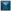 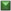 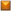 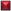 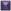 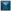 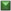 Rubric Score SLO 2 % Meets Expectations or Higher 82% 5 45% 4 36% 3 0% 2 18% 1 0% 